ΘΕΜΑ: «Προκήρυξη εκδήλωσης ενδιαφέροντος με κλειστές προσφορές για τη διοργάνωση τετραήμερης ή τριήμερης εκπαιδευτικής εκδρομής μαθητών της Β΄ Λυκείου στα ΙΩΑΝΝΙΝΑ»                                Το Καλλιτεχνικό Γυμνάσιο-Λ.Τ Αμπελοκήπων ζητά κατάθεση ενσφράγιστων προσφορών, σύμφωνα με την Υ.Α 33120/ΓΔ4/28-02-2017 (άρθρο 3) ΦΕΚ681/τ.Β΄/06/03/2017, για την πραγματοποίηση μετακίνησης μαθητών και εκπαιδευτικών στα Ιωάννινα από τις 11 (αναχώρηση μεσημέρι Πέμπτης) ή 12 (αναχώρηση πρωί Παρασκευής) μέχρι 14 Απριλίου 2019. Αντικείμενο του διαγωνισμού είναι η ανάδειξη της καλύτερης οικονομικά και ποιοτικά προσφοράς ταξιδιωτικού γραφείου με ισχύουσα άδεια λειτουργίας από τον ΕΟΤ.ΠΡΟΟΡΙΣΜΟΣ ΕΚΔΡΟΜΗΣ: ΙΩΑΝΝΙΝΑΔΙΑΡΚΕΙΑ: 4 ημέρες (3 διανυκτερεύσεις) ή 3 ημέρες (2 διανυκτερεύσεις): όλες στα ΙωάννιναΧΡΟΝΟΣ ΥΛΟΠΟΙΗΣΗΣ: 11/4/2019 (αναχώρηση μεσημέρι Πέμπτης) ή 12/4/2019 (αναχώρηση πρωί Παρασκευής) έως 14/4/2019. [Θα δοθούν δύο (2) προσφορές]. ΑΡΙΘΜΟΣ ΣΥΜΜΕΤΕΧΟΝΤΩΝ: 37 μαθητές και 3 συνοδοί εκπαιδευτικοί.ΜΕΤΑΚΙΝΗΣΗ-ΜΕΤΑΦΟΡΙΚΑ ΜΕΣΑ: ΛεωφορείοΕΠΙΘΥΜΗΤΟ ΚΑΤΑΛΥΜΑ: Ξενοδοχείο 4 ή 3 αστέρων με πρωινό ή και με ημιδιατροφή. Τα δωμάτια μπορεί να είναι δίκλινα ή τρίκλινα για τους μαθητές και μονόκλινα για τους καθηγητές.ΛΟΙΠΕΣ ΥΠΗΡΕΣΙΕΣ:             α)  Μουσεία και περιηγήσεις στην πόλη των Ιωαννίνων και σε άλλους κοντινούς προορισμούς.β) Το πρόγραμμα θα ρυθμιστεί με τους μαθητές, καθηγητές και γραφείο ταξιδίων.ΑΣΦΑΛΕΙΑΓια τους μαθητές και τους συνοδούς καθηγητές:α) Ασφάλιση Ευθύνης Διοργανωτή, σύμφωνα με την κείμενη νομοθεσία. β) Ασφάλιση ιατρική και νοσοκομειακή που να καλύπτει όλα τα έξοδα σε περίπτωση ασθένειας ή ατυχήματος όλων των συμμετεχόντων στην εκδρομή μαθητών-τριών και  συνοδών καθηγητών. Το ασφαλιστήριο συμβόλαιο της β’ περίπτωσης πρέπει να κατατεθεί στο σχολείο τουλάχιστον 20 ημέρες πριν την  αναχώρηση.γ) Υπεύθυνη δήλωση ότι το πρακτορείο διαθέτει ειδικό σήµα λειτουργίας σε ισχύ, καθώς και επικυρωμένη φωτοτυπία του σήματος (θα κατατεθεί μαζί με την προσφορά). Επιπλέον υπεύθυνη δήλωση ότι το λεωφορείο που θα χρησιμοποιηθεί έχει βεβαίωση ελέγχου σε ισχύ και πληροί τις προδιαγραφές μεταφοράς προσώπων και κυρίως αυτές που αφορούν μεταφορά μαθητών. Κόστος εκδρομής- Κόστος ανά μαθητή: Να δοθεί η τελική συνολική τιμή του οργανωμένου ταξιδιού, αλλά και η επιβάρυνση ανά μαθητή, στην οποία θα συμπεριλαμβάνονται όλες οι ζητούμενες παροχές - προϋποθέσεις. Στις τιμές να συμπεριλαμβάνεται ο αντίστοιχος ΦΠΑ και όλοι οι αναλογούντες φόροι για οποιαδήποτε υπηρεσία/παροχή.Οι τιμές θα αφορούν το διάστημα πραγματοποίησης της εκδρομής και όχι το χρόνο κατάθεσης της προσφοράς.Οικονομικός Διακανονισμόςα) 30% με την υπογραφή του συμβολαίουβ) 40% την ημέρα της αναχώρησηςγ) 30% (ως ποινική ρήτρα) θα δοθεί σε δυο εργάσιμες ημέρες μετά το τέλος της εκδρομής, εάν δεν υπάρξουν προβλήματα κατά τη διάρκεια της εκδρομής. Η τιμή που θα συμφωνηθεί κατά την υπογραφή του συμβολαίου, να ισχύσει μέχρι την τέλεση της εκδρομής. Άλλες  απαιτήσεις:  Είναι απαραίτητη δήλωση – δέσμευση του ταξιδιωτικού γραφείου για άμεση αντικατάσταση οδηγού ή πούλμαν, αν κατά τη διάρκεια της εκδρομής εκτιμηθεί από τους συνοδούς εκπαιδευτικούς πως παρίσταται τέτοια ανάγκη, ώστε να ικανοποιούνται όλες οι προϋποθέσεις για την ασφάλεια της μετακίνησης των εκδρομέων, όπως προβλέπεται από τις διατάξεις του Υπουργείου Παιδείας. Μέριμνα για έκπτωση σε περίπτωση που συμμετέχουν στην εκδρομή δυο  αδέλφια ή συγγενικό πρόσωπο μαθητή με ειδικές εκπαιδευτικές ανάγκες.Έκδοση από το πρακτορείο ονομαστικών αποδείξεων στο όνομα των κηδεμόνων των συμμετεχόντων μαθητών.Οι οικονομικές προσφορές θα πρέπει : Να κατατεθούν σε κλειστούς και σφραγισμένους φακέλους (και όχι με ηλεκτρονικό ταχυδρομείο) στο γραφείο του   Καλλιτεχνικού Γυμνασίου - Λ.Τ. Αμπελοκήπων, μέχρι την Τρίτη 19 Μαρτίου 2019 και ώρα 12.00 μ.μ. (Οδός Πανταζοπούλου 12Α,Αμπελόκηποι). Οι οικονομικές προσφορές θα πρέπει να συνοδεύονται από :α) Υπεύθυνη δήλωση του ταξιδιωτικού γραφείου ότι διαθέτει το ειδικό σήμα λειτουργίας, το οποίο βρίσκεται σε ισχύ,  καθώς και επικυρωμένη φωτοτυπία του σήματος.β) Εγγυητική επιστολή διεκπεραίωσης της εκδρομής. γ) Ασφαλιστική και φορολογική ενημερότητα.δ) Υπεύθυνη δήλωση ότι το τουριστικό γραφείο αποδέχεται ποινική ρήτρα σε περίπτωση αθέτησης των όρων του συμβολαίου από πλευράς του (εγγυητική επιστολή με ποσό το οποίο θα καθορίσει το σχολείο).Η παρούσα πρόσκληση θα αποτελέσει αναπόσπαστο μέρος του συμβολαίου που θα υπογραφεί.Το άνοιγμα των προσφορών θα γίνει στο Γραφείο της Διευθύντριας την ίδια ημέρα στις 13:00. Το ταξιδιωτικό γραφείο που θα επιλεγεί θα ειδοποιηθεί τηλεφωνικά.  Η επιτροπή θα αξιολογήσει τις προσφορές με κριτήρια όχι μόνον οικονομικά αλλά και ποιοτικά, ασφάλειας και οργάνωσης και θα συνεκτιμήσει την ποιότητα των παρεχόμενων υπηρεσιών, την φερεγγυότητα και αξιοπιστία του τουριστικού γραφείου.         Προσοχή: Καμία προσφορά δε θα γίνει δεκτή αν δεν συμπεριλαμβάνονται όλοι οι αναφερθέντες όροι.     Η ΔΙΕΥΘΥΝΤΡΙΑ							    Ράλλη Αθηνά							    Φιλόλογος       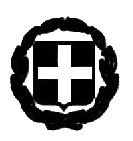 ΕΛΛΗΝΙΚΗ ΔΗΜΟΚΡΑΤΙΑΥΠΟΥΡΓΕΙΟ ΠΑΙΔΕΙΑΣ, ΕΡΕΥΝΑΣ & ΘΡΗΣΚΕΥΜΑΤΩΝΠΕΡ. Δ/ΝΣΗ Π/ΘΜΙΑΣ & Δ/ΘΜΙΑΣ ΕΚΠ/ΣΗΣ  ΚΕΝΤΡΙΚΗΣ ΜΑΚΕΔΟΝΙΑΣΔ/ΝΣΗ Δ/ΘΜΙΑΣ ΕΚΠ/ΣΗΣ ΔΥΤΙΚΗΣ ΘΕΣ/ΝΙΚΗΣΚΑΛΛΙΤΕΧΝΙΚΟ ΓΥΜΝΑΣΙΟ (Λ.Τ. ) ΑΜΠΕΛΟΚΗΠΩΝ                           Θεσσαλονίκη,   8 – 3 - 2019Αρ. Πρωτ:  Φ. 23.1  / 180Θεσσαλονίκη,   8 – 3 - 2019Αρ. Πρωτ:  Φ. 23.1  / 180ΕΛΛΗΝΙΚΗ ΔΗΜΟΚΡΑΤΙΑΥΠΟΥΡΓΕΙΟ ΠΑΙΔΕΙΑΣ, ΕΡΕΥΝΑΣ & ΘΡΗΣΚΕΥΜΑΤΩΝΠΕΡ. Δ/ΝΣΗ Π/ΘΜΙΑΣ & Δ/ΘΜΙΑΣ ΕΚΠ/ΣΗΣ  ΚΕΝΤΡΙΚΗΣ ΜΑΚΕΔΟΝΙΑΣΔ/ΝΣΗ Δ/ΘΜΙΑΣ ΕΚΠ/ΣΗΣ ΔΥΤΙΚΗΣ ΘΕΣ/ΝΙΚΗΣΚΑΛΛΙΤΕΧΝΙΚΟ ΓΥΜΝΑΣΙΟ (Λ.Τ. ) ΑΜΠΕΛΟΚΗΠΩΝ                           Ταχ. Δ/νση : Πανταζοπούλου 12Α, TK  56121,                      Αμπελόκηποι, Θεσσαλονίκη.Δ/ντρια           Ράλλη Αθηνά               Τηλ Γυμνασίου                                        2310727341 Fax :                                                         2316010971E-mail :                                     gymkallampel@sch.gr  URL                                         gymkallampel.mysch.grΤηλ Λυκείου                                             2310744790                                       